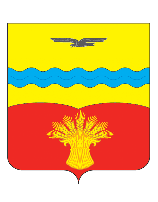 АДМИНИСТРАЦИЯ МУНИЦИПАЛЬНОГО ОБРАЗОВАНИЯ КИНЗЕЛЬСКИЙ СЕЛЬСОВЕТ КрасногвардейскОГО районА оренбургской ОБЛАСТИП О С Т А Н О В Л Е Н И Е27.07.2018   							                                            №73-пОб утверждении порядка опубликования информации об объектах недвижимого имущества, находящихся в муниципальной собственности муниципального образования Кинзельский сельсовет Красногвардейского района Оренбургской области	В целях реализации перечня поручений Президента Российской Федерации по итогам заседания Государственного совета Российской Федерации 5 апреля 2018 года (№ Пр-817ГС от 15 мая 2018 года) в части обеспечения опубликования и актуализации в информационно-телекоммуникационной сети «Интернет» информации об объектах, находящихся в муниципальной собственности, в соответствии с  Федеральным законом от 06 октября 2003 года № 131-ФЗ «Об общих принципах организации местного самоуправления в Российской Федерации», руководствуясь Уставом муниципального образования Кинзельский сельсовет Красногвардейского района Оренбургской области: 	1. Утвердить порядок опубликования информации об объектах недвижимого имущества, находящихся в муниципальной собственности муниципального образования Кинзельский сельсовет Красногвардейского района Оренбургской области (далее – Порядок), согласно приложению. 	2. Специалисту 1 категории  Скрылевой Ларисе Александровне опубликовать информацию об объектах недвижимого имущества, находящихся в муниципальной собственности муниципального образования Кинзельский сельсовет сельсовета Красногвардейского района Оренбургской области, в соответствии с Порядком до 01 октября 2018 года. 	3. Контроль за исполнением настоящего постановления оставляю за собой. 	4. Постановление вступает в силу после обнародования и подлежит опубликованию в информационно-телекоммуникационной сети «Интернет». Глава сельсовета							             Г.Н. Работягов Разослано: в дело,  специалисту 1 категории Скрылевой Л.А., администрации района, прокурору района.Приложение к постановлению администрации муниципального образованияКинзельский  сельсовет Красногвардейского района                                                                                                              Оренбургской области                              27.07.2018 № 73-пПорядокопубликования информации об объектах недвижимого имущества, находящихся в муниципальной собственности муниципального образования Кинзельский сельсовет сельсовета Красногвардейского района Оренбургской области	1. Настоящий Порядок определяет процедуру опубликования в информационно-телекоммуникационной сети «Интернет» (далее – сеть Интернет) информации об объектах недвижимого имущества, находящегося в муниципальной собственности муниципального образования Кинзельский сельсовет Красногвардейского района Оренбургской области (далее – Кинзельский сельсовет), в целях обеспечения к ней доступа неопределенного круга лиц, заинтересованных в ее получении. 2. Информация об объектах недвижимого имущества, находящаяся в муниципальной собственности Кинзельского сельсовета, подлежит опубликованию в разделе «Информация об объектах недвижимого имущества, находящихся в муниципальной собственности муниципального образования Кинзельский сельсовет Красногвардейского района Оренбургской области», расположенном на официальном сайте Кинзельского сельсовета по адресу: http://kinzelka.ru.	3. Ответственным за опубликование информации об объектах недвижимого имущества, находящихся в муниципальной собственности Кинзельского сельсовета, в сети Интернет, является глава сельсовета. 	4. Опубликованию подлежит информация об объектах недвижимого имущества, в отношении которых осуществлена государственная регистрация прав в Едином государственном реестре недвижимости. 	Информация, доступ к которой ограничен в соответствии с законодательством Российской Федерации, опубликованию не подлежит. 	5. Информация об объектах недвижимого имущества, находящихся в муниципальной собственности Кинзельского сельсовета, опубликовывается в виде перечня объектов с указанием следующих сведений о них:	А) земельные участки:	Наименование;	Идентификационный номер объекта учета в реестре муниципального имущества сельсовета;	Кадастровый номер;	Адрес (местоположение);	Площадь;	Категория земель;	Вид вещного права (право пожизненного наследуемого владения, право постоянного (бессрочного) пользования);	Вид ограничения (обременения) объекта (аренда, безвозмездное пользование, сервитут);	Б) здания, помещения:	Наименование;	Идентификационный номер объекта учета в реестре муниципального имущества сельсовета;	Кадастровый номер;	Адрес (местоположение);	Площадь;	Назначение;	Вид вещного права (право хозяйственного ведения, право оперативного управления);	Вид ограничения (обременения) объекта (аренда, безвозмездное пользование);	В) сооружения:	Наименование;	Идентификационный номер объекта учета в реестре муниципального имущества сельсовета;	Кадастровый номер;	Адрес (местоположение);	Основная характеристика (протяженность, глубина, глубина залегания, площадь, объем, высота, площадь застройки) и ее значение;	Назначение;	Вид вещного права (право хозяйственного ведения, право оперативного управления);	Вид ограничения (обременения) объекта (аренда, безвозмездное пользование).	6. Опубликованный перечень объектов недвижимого имущества, находящихся в муниципальной собственности Кинзельского сельсовета, дополняется справочной информацией о возможности получения заинтересованными лицами актуальной сведений об объектах недвижимого имущества (в том числе сведений, не подлежащих учету в реестре муниципального имущества сельсовета) из Единого государственного реестра недвижимости с помощью информационных сервисов на официальном сайте Федеральной службы государственной регистрации, кадастра и картографии в сети Интернет «Публичная кадастровая карта» и «Справочная информация по объектам недвижимости в режиме online». 	7. Опубликование информации об объектах недвижимого имущества, находящихся в муниципальной собственности Кинзельского сельсовета, осуществляется на основании сведений, учитываемых в реестре муниципального имущества сельсовета. 	Информация об объектах недвижимого имущества, находящихся в муниципальной собственности Кинзельского сельсовета (в том числе об особом (специальном) статусе объектов, влекущем ограничения их использования), не подлежащая учету в реестре муниципального имущества сельсовета и учитываемая иными органами государственной власти или органами местного самоуправления в специализированных базах данных, предоставляется заинтересованным лицам в порядке, установленном нормативными правовыми актами, регламентирующими порядок предоставления такой информации.	8. Актуализация опубликованной информации об объектах недвижимого имущества, находящихся в муниципальной собственности Кинзельского сельсовета, осуществляется ежегодно, до 01 апреля. 